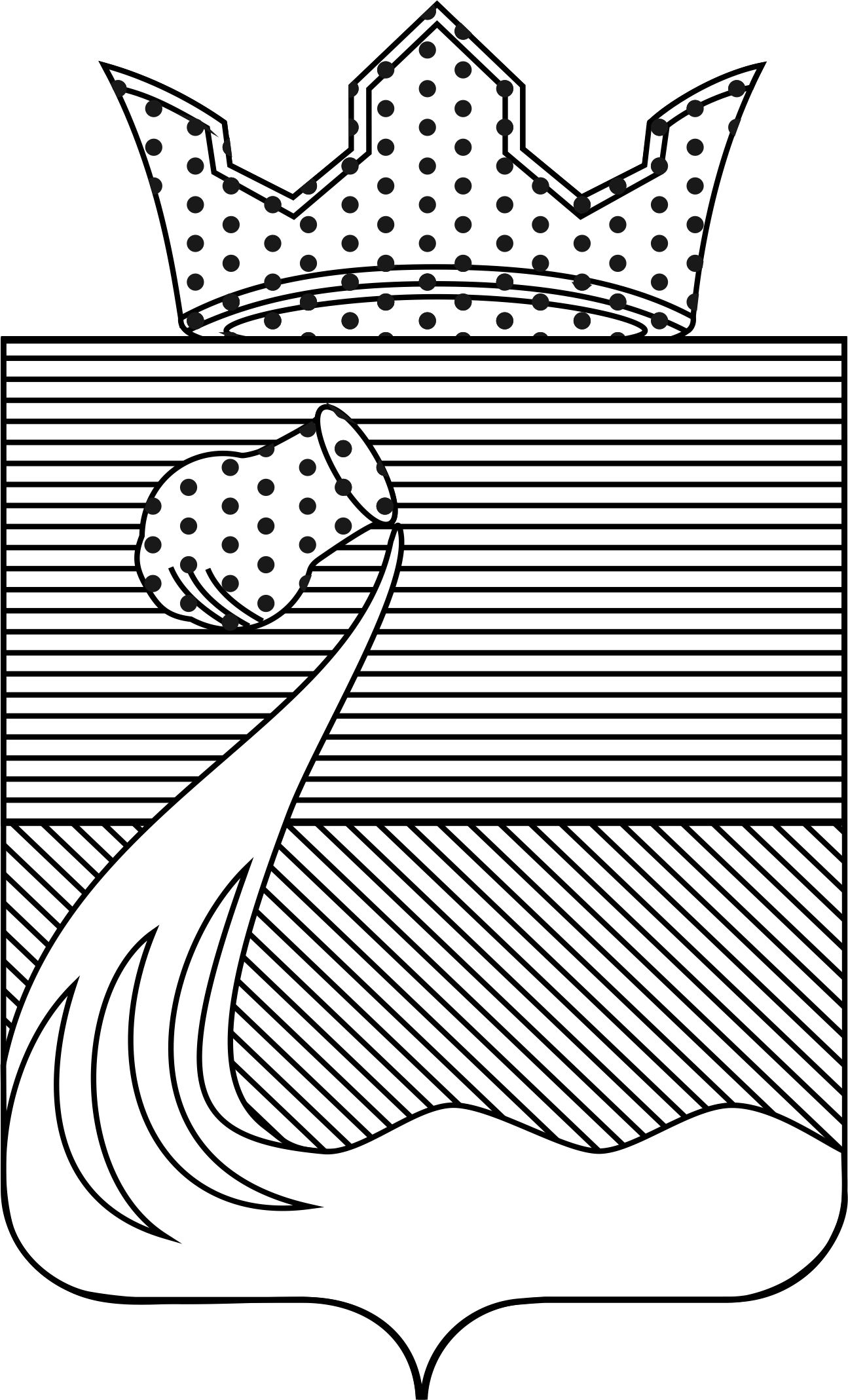 АДМИНИСТРАЦИЯ НЕВОЛИНСКОГО СЕЛЬСКОГО ПОСЕЛЕНИЯКУНГУРСКОГО МУНИЦИПАЛЬНОГО РАЙОНА ПЕРМСКОГО КРАЯПОСТАНОВЛЕНИЕ10.03.2017                                                                                                № 51Об утверждении муниципальной программы «Энергосбережение и повышение энергетической эффективности на территории Неволинского сельского поселения Кунгурского муниципального района Пермского края на 2017-2021 годы »       В соответствии с Федеральным законом от 23 ноября 2009 года № 261-ФЗ «Об энергосбережении и  о повышении энергетической эффективности и о внесении изменений в отдельные законодательные акты Российской Федерации», руководствуясь Указом Президента Российской Федерации от 4 июня 2008 г. N 889 "О некоторых мерах по повышению энергетической и экологической эффективности российской экономики", постановлениями Правительства Российской Федерации от 31 декабря 2009 г. N 1225 "О требованиях к региональным и муниципальным программам в области энергосбережения и повышения энергетической эффективности", от 15 мая 2010 г. N 340 "О порядке установления требований к программам в области энергосбережения и повышения энергетической эффективности организаций, осуществляющих регулируемые виды деятельности", приказом Министерства экономического развития Российской Федерации от 17 февраля 2010 г. N 61 "Об утверждении примерного перечня мероприятий в области энергосбережения и повышения энергетической эффективности, который может быть использован в целях разработки региональных, муниципальных программ в области энергосбережения и повышения энергетической эффективности", на основании Устава Неволинского сельского поселения, Администрация Неволинского сельского поселения ПОСТАНОВЛЯЕТ:	1.Утвердить прилагаемую муниципальную программу «Энергосбережение и повышение энергетической эффективности на  территории Неволинского сельского поселения Кунгурского муниципального района Пермского края на 2017-2021 годы».	2. Объемы и источники финансирования Программы подлежат корректировке и учитываются при формировании проекта местного бюджета на соответствующий финансовый год, а также при внесении в бюджет соответствующих изменений.   	3. Опубликовать настоящее постановление в официальном бюллетене органов местного самоуправления муниципального образования «Неволинское сельское поселение» Кунгурского муниципального района.	4. Контроль за исполнением постановления оставляю за собой.Глава Неволинского сельского поселения                                                                       В.В. Солодуха       УТВЕРЖДЕНА       постановлением администрации              Неволинского сельского поселения от 10.03.2017г.  № 51МУНИЦИПАЛЬНАЯ ПРОГРАММА«Энергосбережение и повышение энергетической эффективности на территории Неволинского сельского поселения Кунгурского муниципального района Пермского края на 2017-2021 годы»1. Паспорт программы        2. Обоснование необходимости разработки ПрограммыВ Энергетической стратегии России на период до 2030 года, утвержденной распоряжением Правительства Российской Федерации от 13.11.2009 N 1715-р, обозначено, что снижение удельной энергоемкости экономики является центральной задачей энергетической политики России, без решения которой энергетический сектор неизбежно будет сдерживать социально-экономическое развитие страны.В условиях роста тарифов на энергоносители, актуальность проблемы экономного использования энергоресурсов непрерывно повышается.Для решения проблемы необходимо осуществление комплекса мер по  энергосбережению, которые заключаются в разработке, принятии и реализации срочных согласованных действий по повышению энергетической эффективности при производстве, передаче и потреблении энергии и ресурсов других видов на территории муниципального образования и прежде всего в органах местного самоуправления, муниципальных учреждениях, муниципальных унитарных предприятиях.Настоящая Программа является целевой программой. Реализацию программных мероприятий намечено осуществить путем последовательного проведения энергосберегающей политики в период 2017-2021 годов, за счет ежегодного формирования и  исполнения планов мероприятий Программы, а так же посредством проведения энергосберегающей, энергетической и инвестиционной политики формирования внутреннего энергетического рынка и широкого внедрения инновационных технологий и оборудования.Программой предусматривается выполнение перечня энергосберегающих мероприятий, включающих в себя:- внедрение современных средств учета;- реконструкцию, ремонт и техпереоборудование энергообъектов, что позволит помимо улучшения технико-экономических показателей, уменьшить затраты на аварийные и текущие ремонты оборудования.3. Цели и задачи ПрограммыОсновной целью является повышение экономических показателей ЖКХ, улучшение условий жизни населения через повышение эффективности использования топлива и энергии на один рубль предоставляемых услуг, снижение финансовой нагрузки на бюджет Неволинского сельского поселения за счет сокращения платежей за топливо, тепло- и электроэнергию. потребления энергетических ресурсов, а также вовлечение неиспользуемых источников энергии и ресурсов.Основные задачи Программы:- энергосбережение в топливно-энергетическом комплексе, сокращение потребления топлива при производстве тепловой энергии;- энергосбережение в жилищно-коммунальной сфере, снижение удельных показателей потребления электрической, тепловой энергии, воды и природного газа;- энергосбережение в социальной сфере;- сокращение потерь тепловой и электрической энергии;- проведение энергетических обследований;- определение экономических и правовых механизмов для перераспределения высвобожденных в результате энергосбережения электрических мощностей;- разработка комплекса нормативно-правовых актов, регулирующих отношения в сфере энерго- и ресурсосбережения;- привлечение инвестиций в энергосбережение;- повышение эффективности пропаганды энергосбережения.Для достижения указанных целей и задач требуется реализовать основные программные мероприятия.Запланированные в Программе мероприятия на источниках энергоресурсов, при распределении тепловой и электрической энергии и в конечном потреблении позволят высвободить значительное количество энергоресурсов, необходимые для обеспечения социально-экономического развития Неволинского сельского поселения без существенного прироста новых энергоресурсов.3. Сроки и этапы реализации программыПрограмма рассчитана на 2017 – 2021 годы. Полный перечень основных мероприятий Программы на 2017-2021 годы приведен в Приложении 1.4. Финансовые механизмы реализации ПрограммыОсновными источниками финансирования Программы являются:1. Бюджет Неволинского сельского поселения, в том числе:- целевые средства бюджета;- дополнительное финансирование расходов и мероприятий, осуществляемых за счет средств, предусмотренных на содержание жилищно-коммунального комплекса.2.Районный бюджет в рамках отраслевых программ.3. Внебюджетные средства, в том числе:- собственные средства предприятий и организаций, участвующих в Программе;-инвестиции населения в софинансировании мероприятий по установке общедомовых приборов учета расходов тепла и воды.Бюджет Неволинского сельского поселения.Направляется на финансирование мероприятий программы «Энергосбережение и повышение энергетической эффективности на  территории Неволинского сельского поселения Кунгурского муниципального района Пермского края на 2017-2021 годы», а также организационных мероприятий.Районный бюджет.Средства районного бюджета в составе бюджетов образования, здравоохранения направляются на финансирование мероприятий по энергосбережению мероприятий подпрограммы подведомственных учреждений: общеобразовательных школ, дошкольных учреждений, учреждений здравоохранения.Внебюджетные источникиЗа счет внебюджетных средств осуществляется финансирование основных мероприятий в топливно-энергетическом комплексе, промышленности, строительстве, объектах жилищно-коммунального комплекса в рамках действующих отраслевых программ.В качестве источника внебюджетного финансирования рассматриваются средства населения Неволинского сельского поселения (собственников жилых помещений).Объемы   финансирования   корректируются   по   результатам проведенных конкурсов и уточняются ежегодно. 5. Оценка эффективности реализации ПрограммыРеализация программы позволит развивать и модернизировать энергетическую инфраструктуру, что приведет к следующим социально – экономическим последствиям:- обеспечение надежной и бесперебойной работы системы энергоснабжения организации;-   снижение расходов на коммунальные услуги и энергетические ресурсы;-   снижение удельных показателей потребления энергетических ресурсов;-   использование энергосберегающих технологий, а также оборудования и материалов высокого класса энергетической эффективности;- стимулирование энергосберегающего поведения работников организации.     Реализация Программы также обеспечит высвобождение дополнительных финансовых средств для реализации мероприятий по энергосбережению и повышению энергетической эффективности за счет полученной экономии в результате снижения затрат на оплату энергетических ресурсов.6. Механизм реализации ПрограммыМеханизм реализации Программы предусматривает использование комплекса организационных, экономических и правовых мероприятий, необходимых для реализации цели и задач Программы. Механизм разработан в соответствии с положениями законодательства Российской Федерации.В механизме реализации Программы администрация Неволинского сельского поселения осуществляет проведение политики в области энергосбережения и повышения энергетической эффективности, утверждает Программу, вносит в нее изменения и дополнения. Координация, управление и контроль хода реализации мероприятий Программы осуществляется главой Неволинского сельского поселения. Ежегодный объем ассигнований из бюджета Неволинского  сельского поселения подлежит уточнению при его разработке на соответствующий финансовый год.                                                                                                             Приложение  1к муниципальной программе «Энергосбережение и повышение энергетической эффективности на территории Неволинского сельского поселения Кунгурского муниципального района Пермского края на 2017-2021 годы»Основные мероприятия муниципальной программы«Энергосбережение и повышение энергетической эффективности на территории Неволинского сельского поселения Кунгурского муниципального района Пермского края на 2017-2021 годы»Наименование программыМуниципальная программа «Энергосбережение и повышение энергетической эффективности на  территории Неволинского сельского поселения Кунгурского муниципального района Пермского края на 2017-2021 годы»Основание для разработки Программы- Федеральный закон от 23.11.2009 г. № 261-ФЗ «Об энергосбережении и о повышении энергетической эффективности и о внесении изменений в отдельные законодательные акты Российской Федерации»; - Федеральный закон от 06.10.2003 № 131-ФЗ «Об общих принципах организации местного самоуправления в Российской Федерации»; - Указ Президента РФ от 04.06.2008 № 889 «О некоторых мерах по повышению энергетической и экологической эффективности российской экономики»;- Постановление правительства Российской Федерации от 31.12.2009 г. № 1225 «О требованиях к региональным и муниципальным программам в области энергосбережения и повышения энергетической эффективности»;- Приказ министерства экономического развития Российской Федерации от 17.02.2010 г. № 61 «Об утверждении примерного перечня мероприятий в области энергосбережения и повышения энергетической эффективности, который может быть использован в целях разработки региональных, муниципальных программ в области энергосбережения и повышения энергетической эффективности».ИсполнительПрограммыАдминистрация Неволинского сельского поселенияРазработчик ПрограммыАдминистрация Неволинского сельского поселения  Цели Программы- повышение энергетической эффективности при производстве, передаче и потреблении энергетических ресурсов;                                                 - снижение расходов местного бюджета на энергоснабжение.                                  Задачи Программы- создать систему учета, регулирования расхода и контроля за эффективностью использования энергии, совершенствование управления энергосбережением;- повышать энергетическую эффективность при производстве, передаче и потреблении энергетических ресурсов;- совершенствовать системы учета потребляемых энергетических ресурсов;- сокращать прямые (расчетные) потери энергетических ресурсов в инженерных сетях;- повышать уровень компетентности работников муниципальных учреждений в вопросах эффективного использования энергетических ресурсов.Срок реализации Программы2017-2021 годыИсточники и объемы финансирования ПрограммыОбщий объем финансирования на 2017-2021 гг.составляет – 462,6 тыс.руб.  (из них: 235,00 тыс.руб. – бюджет поселения; 227,6 тыс.руб. – внебюджетные средства). По годам:2017 г. –               93,6 тыс.руб. (из них: 88,6 тыс.руб. – внебюджетные средства, 5,00 тыс.руб. – бюджет поселения);2018 г. –               220,00 тыс.руб. (из них: 110,00 тыс.руб.- внебюджетные средства, 110,00 тыс.руб. – бюджет поселения);2019 г. –               123,00 тыс.руб. (из них: 13,00 тыс.руб.- внебюджетные средства, 110,00 тыс.руб. – бюджет поселения);2020 г. –               13,00 тыс.руб. (из них: 8,00 тыс.руб.- внебюджетные средства, 5,00  тыс.руб. – бюджет поселения);2021 г. –               13,00 тыс.руб. (из них: 8,00тыс.руб. - внебюджетные средства, 5,00 тыс.руб. – бюджет поселения).Ожидаемые результаты от реализации ПрограммыЭкономия энергетических ресурсов от внедрения мероприятий по энергосбережению и повышению энергетической эффективности за период реализации Программы.Практическая реализация мероприятий программы позволит:- повысить уровень информационной осведомленности населения в вопросах энергосбережения;- повысить экологический эффект за счет экономии первичных энергоресурсов.№МероприятияСрок исполнения и источники финансирования (тыс.руб.)Срок исполнения и источники финансирования (тыс.руб.)Срок исполнения и источники финансирования (тыс.руб.)Срок исполнения и источники финансирования (тыс.руб.)Срок исполнения и источники финансирования (тыс.руб.)Срок исполнения и источники финансирования (тыс.руб.)Срок исполнения и источники финансирования (тыс.руб.)Срок исполнения и источники финансирования (тыс.руб.)Срок исполнения и источники финансирования (тыс.руб.)Исполнители №Мероприятия201720172018201820192019202020202021Исполнители 1. Мероприятия по пропаганде энергосбережения1. Мероприятия по пропаганде энергосбережения1. Мероприятия по пропаганде энергосбережения1. Мероприятия по пропаганде энергосбережения1. Мероприятия по пропаганде энергосбережения1. Мероприятия по пропаганде энергосбережения1. Мероприятия по пропаганде энергосбережения1. Мероприятия по пропаганде энергосбережения1. Мероприятия по пропаганде энергосбережения1. Мероприятия по пропаганде энергосбережения1. Мероприятия по пропаганде энергосбережения1. Мероприятия по пропаганде энергосбережения1.1.Проведение соцопросов по отношению жителей Неволинского сельского поселения к проблеме энергосбереженияБез финансированияБез финансированияБез финансированияБез финансированияБез финансированияБез финансированияБез финансированияБез финансированияБез финансированияАдминистрация Неволинского сельского поселения1.2.Разработка и размещение рекламы и разъясняющей информации в подъездах и на стендахБез финансированияБез финансированияБез финансированияБез финансированияБез финансированияБез финансированияБез финансированияБез финансированияБез финансированияАдминистрация Неволинского сельского поселения1.3.Разработка и размещение рекламы в СМИБез финансированияБез финансированияБез финансированияБез финансированияБез финансированияБез финансированияБез финансированияБез финансированияБез финансированияАдминистрация Неволинского сельского поселения1.4.Проведение в учреждениях культуры:- «уроков энергосбереже-ния»;-творческих конкурсов по теме энергосбереженияБез финансированияБез финансированияБез финансированияБез финансированияБез финансированияБез финансированияБез финансированияБез финансированияБез финансированияАдминистрация Неволинского сельского поселения, руководители учреждений2. Мероприятия по энергосбережению в жилищной сфере, в муниципальных учреждениях2. Мероприятия по энергосбережению в жилищной сфере, в муниципальных учреждениях2. Мероприятия по энергосбережению в жилищной сфере, в муниципальных учреждениях2. Мероприятия по энергосбережению в жилищной сфере, в муниципальных учреждениях2. Мероприятия по энергосбережению в жилищной сфере, в муниципальных учреждениях2. Мероприятия по энергосбережению в жилищной сфере, в муниципальных учреждениях2. Мероприятия по энергосбережению в жилищной сфере, в муниципальных учреждениях2. Мероприятия по энергосбережению в жилищной сфере, в муниципальных учреждениях2. Мероприятия по энергосбережению в жилищной сфере, в муниципальных учреждениях2. Мероприятия по энергосбережению в жилищной сфере, в муниципальных учреждениях2. Мероприятия по энергосбережению в жилищной сфере, в муниципальных учреждениях2. Мероприятия по энергосбережению в жилищной сфере, в муниципальных учреждениях2.1.Реконструкция уличного освещения в с.Неволино100,00100,00100,00100,00Администрация Неволинского сельского поселения2.2.Замена внутридомовых сетей электроснабжения в многоквартирном доме по адресу: с.Неволино, ул.Каменных, 283,683,6Жильцы домов, Администрация Неволинского сельского поселения2.3.Модернизация внутри-подъездной осветительной системы на основе совре-менных энергосберегающих светильников, светодиодов.3,003,003,003,003,00Жильцы домов2.4.Проведение работ по утеплению жилых домов (окон, межпанельных швов, и мест общего пользования многоквартирных домах).10,0010,0010,0010,00Жильцы домов, Администрация Неволинского сельского поселения2.5.Назначение ответственных за энергосбережение в учрежденияхБез финансированияБез финансированияБез финансированияБез финансированияБез финансированияБез финансированияБез финансированияБез финансированияБез финансированияАдминистрация Неволинского сельского поселения2.6.Установка внутридомовых приборов учета расхода ресурсов10,0010,0010,0010,0010,0010,0010,0010,0010,00Жильцы домов, Администрация Неволинского сельского поселения2.7.Мероприятия по водоподготовке в системах теплоснабжения100,00100,00Обслуживающие организации2.8.Разработка и реализация энергосберегающих мероприятийБез финансированияБез финансированияБез финансированияБез финансированияБез финансированияБез финансированияБез финансированияБез финансированияБез финансированияОбслуживающие организации2.9.Организация учета и контроля по рациональному использованию, нормированию и лимитированию энергоресурсов;Без финансированияБез финансированияБез финансированияБез финансированияБез финансированияБез финансированияБез финансированияБез финансированияБез финансированияОбслуживающие организации,Администрация Неволинского сельского поселенияИТОГО93,6220,00220,00123,00123,0013,0013,0013,0013,00